Join the GFWC Wewahitchka Woman’s Club
by participating in the
First Annual Duck Derby Community Event!Along with feathers, fun, and a whole lot of quacking! Your group, by participating on March 9, 2024 at Lake Alice Park, will have an opportunity to distribute information and fundraise as well.YES! We want to be a part of the 
“2024 DUCK DERBY COMMUNITY EVENT”
If your group sets up and participates in the Duck Derby, you will receive credit from the “adoption” sale of Ducks! The sooner you say YES, we can add your group to the Adoption papers!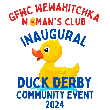 As you know time is flying by …. So we are asking you to email your response ASAP (by Jan. 13, 2024) to gfwcwewawomansclub@gmail.com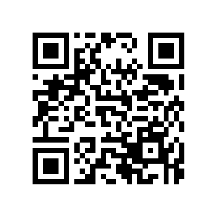 GFWC WEWAHITCHKA WOMANS CLUB
“Living the Volunteer Spirit”2024 INAUGURAL DUCK DERBY COMMUNITY EVENTSaturday, March 9, 2024
Lake Alice Park, Wewahitchka
10:00 AM – 3:00 PMDUCK DERBY – 12:30 – 1:00 pm Releasing of the Rubber DucksKicking off the event! Enter the 5k Duck “People” Race benefiting the 
Wewahitchka Cross Country Team …..START TIME: 9:00 AMThrough this project, the GFWC Wewahitchka Woman’s Club will be supporting a variety of non-profit groups in our community.For event flyer and more information and UPDATES – check out the
Website DASHBOARD “DUCK DERBY 2024”
gfwcwewahitchawomansclub.com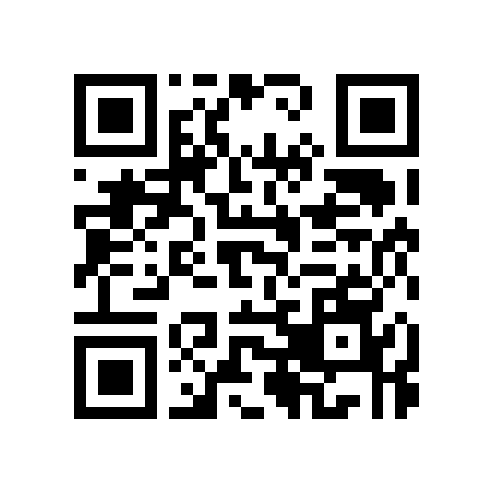 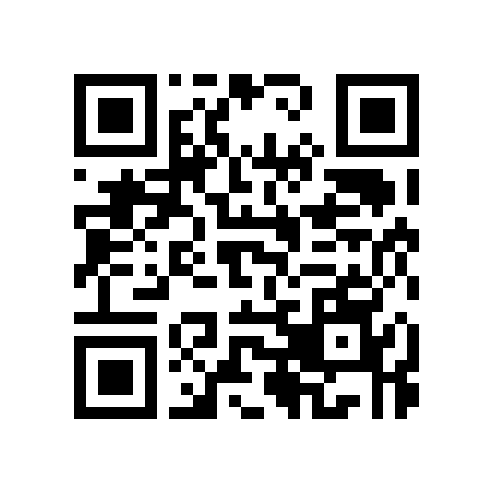 -----------------------------------------------------------------------------------------------------GFWC WEWAHITCHKA WOMANS CLUB 2024 DUCK DERBY COMMUNITY EVENTName:  ___________________________________Address:  _________________________________Phone:  __________________________________(Any participating booths will be listed) 
Check One Of The Listed Charities You Wish to Receive Credit.GFWC Wewahitchka Woman’s ClubCharles Whitehead Public LibraryHIPPY (		)	Wewa Senior CenterGET YOUR “NONPROFIT” LISTED HERE!!!